HERØY ROTARY        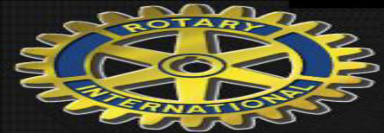 04.09.2023  Rotarymøte på Quality Hotell UlsteinDistriktsguvernør Anders Andersson på besøk hos Rotaryklubbane i Ulstein, Hareid og Herøy. Klubbane presenterte seg  og planane  for Rotaryåret 2023/2024. DG presenterte seg og planane for Rotaryåret 2023/2024. Presentasjonane var i plenum,  der vi kunne lære av kvarandre. President i Ulstein Stig Ole Borgundvåg om Ulstein klubben som vart etablert i 1963. Medlemmer 36 -39 med snittalder 64,8 år. 29 % kvinner og 75% menn. Årskontingent kr. 2900.Presentsjon av programma for 2023-2024. Rotary skal m.a., ha ansvar for 8.mars arrangementet i Ulstein.President i Herøy Leif Jon Hansen om Herøy klubben som vart etablert i 1966. Medlemmer 42 med snittalder 67 år. 31 menn og 11 kvinner. Årskontingent kr. 3200. Presentasjon av programma for 2023 – 2024.President i Hareid Ove Midtbø  om Hareid klubben som vart etablert i 1965. Medlemmer 38 – 5 kvinner og 33menn med snittalder 70 år. Årskontingent kr 3000. Presentasjon av programma for 2023-2024.DG Anders Andersson m.a. om situasjonen i verden, skape håp i verden,  psykisk helse.  Spesielt om hjelpa til Ukraina der vi har bidratt med hundrevis av straumaggregat samt mobile akuttklinikkar. Årets motto: Create HOPE in the World.  Stig Ove Borgundvåg takka for møte og overrekkte DG bildebok frå distriktet. Etter møte middag på hotellet ,for dei som ville det. Eit interessant og lærerik møte.Lilly-Åse Skogen Ref.